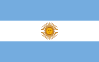 MATRIMONIO ENTRE PERSONAS DEL MISMO SEXOJuzgado Nacional en lo Civil RACHID MARIA DE LA CRUZ Y OTRO C/ REGISTRO NACIONAL DE ESTADO Y CAPACIDAD DE LAS PERSONAS S/ MEDIDAS PRECAUTORIAS Buenos Aires, Fecha: 22 de junio de 2007Antecedentes Las aquí actoras solicitan se declare la inconstitucionalidad del acto administrativo emanado de la Sra. Jefe de Departamento de la Circunscripción Primera del Registro Nacional del Estado Civil y Capacidad de las Personas, en virtud del cual se les negó la concesión de un turno a efectos de contraer matrimonio. Sostienen que esa infundada e ilegítima decisión violenta en forma flagrante la Constitución Nacional como también los tratados incorporados a ella.Sentencia Rechazar el amparo solicitado.Sala de apelaciones Juzgado nacional en lo civil Rachid Maria de la cruz y otro c/ registro nacional de estado y capacidad de las personas s/ medidas precautorias buenos aires, 22 de junio de 2007.